АННОТАЦИЯ рабочей программы дисциплиныТуберкулез и ВИЧпо направлению подготовки 31.08.51 Фтизиатрия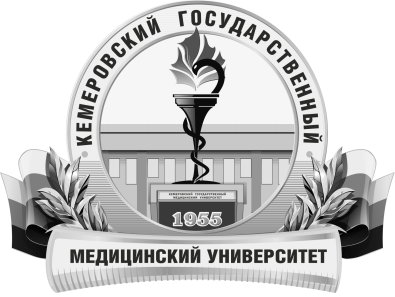 КЕМЕРОВСКИЙ ГОСУДАРСТВЕННЫЙ МЕДИЦИНСКИЙ УНИВЕРСИТЕТКафедра ФтизиатрииТрудоемкость в часах / ЗЕ72/2 Цель изучения дисциплинызакрепление теоретических знаний, развитие практических умений инавыков, полученных в процессе обучения клинического ординатора по специальности «Фтизиатрия», формирование профессиональных компетенций врача-фтизиатра, т.е. приобретение опыта в решении реальных профессиональных задач по выявлению, диагностике, дифференциальной диагностике, лечению и профилактике туберкулеза у больных ВИЧ-инфекцией.Место дисциплины в учебном планеБлок 1 Дисциплины (модули) Вариативная часть (дисциплина по выбору)Б1.Б.1	Фтизиатрия	Б1.В.ОД.1	Туберкулез внеторакальных локализаций		Б2.2	Туберкулез и ВИЧ	ПК-1, ПК-2 , ПК-5, ПК-6Изучаемые темыРаздел 1.	Эпидемическая ситуация по ВИЧ-инфекции и сочетанной инфекции ТБ/ВИЧ в РФ и мире. ВИЧ-инфекция: эпидемиология, клиника, классификация1.	Эпидемическая ситуация по ВИЧ-инфекции и сочетанной инфекции ТБ/ВИЧ в РФ и мире. ВИЧ-инфекция: эпидемиология, клиника, классификацияРаздел 2. 	Туберкулез в сочетании с ВИЧ-инфекцией: патогенез, особенности клиники в зависимости от степени иммунодефицита. 1. Туберкулез в сочетании с ВИЧ-инфекцией: патогенез, особенности клиники в зависимости от степени иммунодефицита.2.Диагностика, верификация и формулировка диагноза у больных с сочетанной инфекцией.3.Диагностика, верификация и формулировка диагноза у больных с сочетанной инфекцией.Раздел 4.	Лечение больного сочетанной ВИЧ/ТБ-инфекцией1.	Лечение больного сочетанной ВИЧ/ТБ-инфекциейРаздел 5.	Выявление и профилактика туберкулеза у больных ВИЧ-инфекцией.1.	Выявление и профилактика туберкулеза у больных ВИЧ-инфекциейВиды учебной работыКонтактная работа обучающихся с преподавателемАудиторная (виды):- лекции;- клинические практические занятияВнеаудиторная (виды):- консультацииСамостоятельная работы-устная;- письменная;- практическаяФорма промежуточного контролязачет